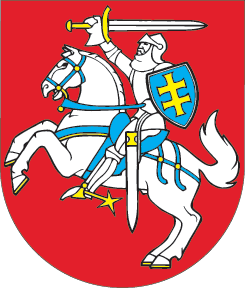 LIETUVOS RESPUBLIKOSTRANSPORTO PRIEMONIŲ VALDYTOJŲ CIVILINĖS ATSAKOMYBĖS PRIVALOMOJO DRAUDIMO ĮSTATYMO NR. IX-378 44 STRAIPSNIO PRIPAŽINIMO NETEKUSIU GALIOSĮSTATYMAS2014 m. rugsėjo 23 d. Nr. XII-1116
Vilnius1 straipsnis. 44 straipsnio pripažinimas netekusiu galiosPripažinti netekusiu galios 44 straipsnį.2 straipsnis. Įstatymo įsigaliojimas Šis įstatymas įsigalioja 2015 m. sausio 1 d.Skelbiu šį Lietuvos Respublikos Seimo priimtą įstatymą.Respublikos Prezidentė	Dalia Grybauskaitė